DESCRIPTION GENERALE	LIENS AVEC L’HORAIRE HEBDOMADAIREDans l’horaire hebdomadaire, la compétence « COMPORTEMENT ET ATTITUDE FACE A LA TACHE » est travaillée transversalement dans toutes les disciplines scolaires et les objectifs qui la concernent sont intégrés dans les différents domaines disciplinaires. Toutefois, des objectifs spécifiques peuvent être mentionnés. OBJECTIFS SPECIFIQUES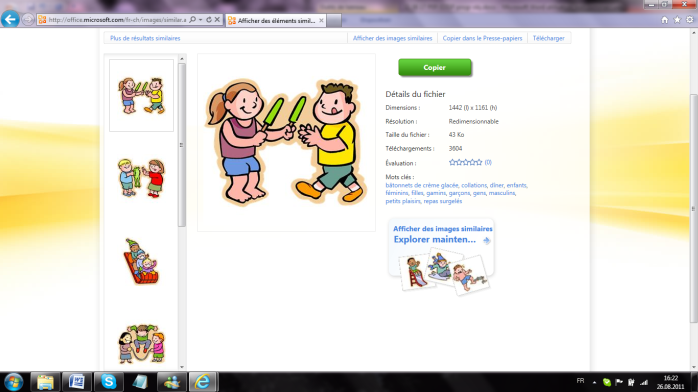 D. 1 COMPORTEMENT D. 1 COMPORTEMENT Visées prioritaires Objectifs générauxDonner des occasions de…D.1 S’adapter à son environnementExplorer son environnementS’intéresser à son environnementRéagir à des objets ou à des personnes de son environnementRegrouper, associer ou classer des objets ou des imagesManipuler divers objetsD.1 S’adapter à son environnementD.1 S’adapter à son environnementAjuster ses actionsAnticiper le résultat d’une actionAnticiper un événement à partir d’indices (voir point 5)Modifier une action pour atteindre un butRefaire une action qui a permis d’atteindre un butEtre sensible à la qualité et à la pertinence de ses actions en fonction de l’effet produit ou du retour proposé sur les étapes franchies Persévérer, développer son goût de l’effort malgré les difficultés rencontréesD.1 S’adapter à son environnementD.1 S’adapter à son environnementRecourir à différents éléments de son environnement pour agirReconnaître différentes caractéristiques des objets de son environnement et leur utilité Percevoir les éléments déterminants du contexte et les liens qui les unissent Accomplir une séquence d’actions dans une tâcheUtiliser plus d’un objet pour réaliser une tâcheCoordonner ses actions pour atteindre un butD.1 S’adapter à son environnementD.1 S’adapter à son environnement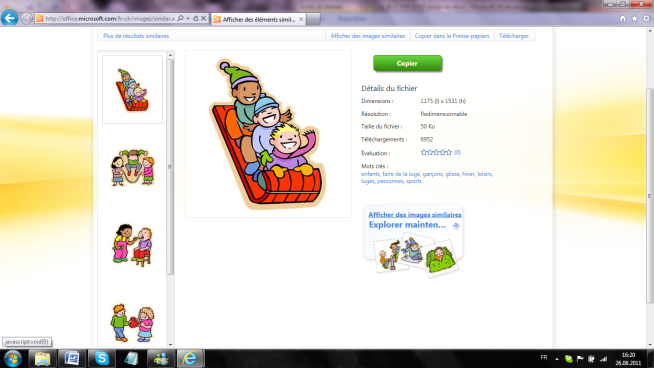 D.2 ATTITUDE AU TRAVAIL D.2 ATTITUDE AU TRAVAIL Visées prioritaires Objectifs générauxDonner des occasions de…D.2 S’engager dans des activitésEffectuer des choix parmi certaines activitésManifester de l’intérêt pour différentes activitésDistinguer ce qui est connu de l’inconnu Identifier des personnes, des objets, des faits ou des activités en s’appuyant sur des repères Reconnaître les ressemblances avec des objets/situations proches Reconnaître ses goûts Reconnaître sa capacité à réussir certaines activitésFaire correspondre ses choix d’activités avec ses goûts et ses capacitésD.2 S’engager dans des activitésD.2 S’engager dans des activitésS’ajuster aux exigences de l’activitéSe familiariser avec différents lieux (voir point 5.1)Tirer parti des changementsAgir autrement, s’exprimer sous de nouvelles formesReconnaître les conditions de réalisation et transférer des modèles, méthodes et notions dans des situations du même type Suivre les règles de la vie en groupe (voir point B.2)Agir de façon sécuritaire (voir point 4.2)Faire des choix (objets, personnes, activités, stratégies…)    (voir point B.2)Choisir la méthode/la stratégie/ la procédure/ la réponse adéquate dans l'éventail des possibles D.2 S’engager dans des activitésD.2 S’engager dans des activitésExécuter différentes tâchesUtiliser le matériel à bon escientCommencer et terminer une tâcheDemande de l’aide selon les besoinsAccepter la supervisionPrendre de plus en plus d’initiatives et manifester plus d'indépendance Accepter le risque et l’inconnu en osant entreprendre une action, malgré les erreurs ou les difficultés, s'engager dans de nouvelles activités/idées Etre sensible à l'évaluation/autoévaluationDévelopper son autonomie Utiliser, gérer le matériel Effectuer une activité durant un certain temps, persévérer D.2 S’engager dans des activitésD.2 S’engager dans des activités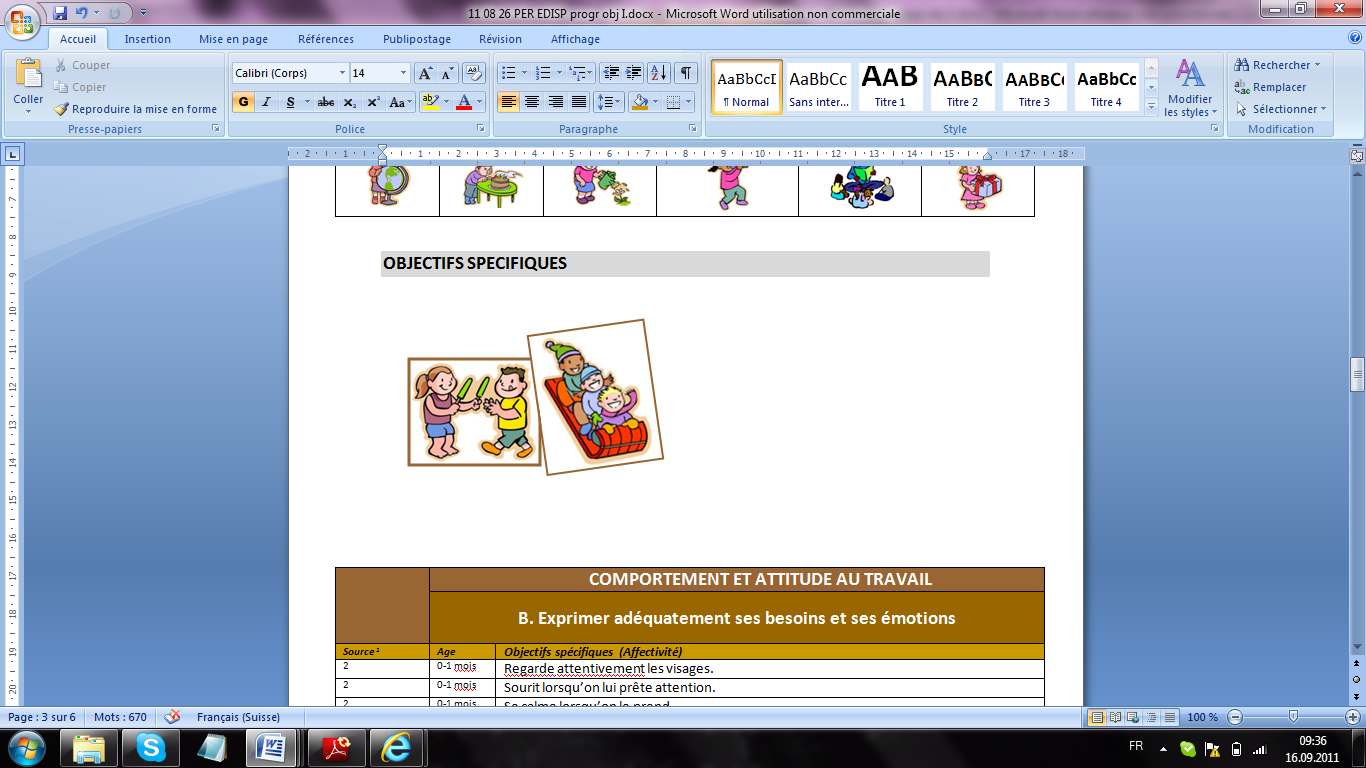 COMPORTEMENT ET ATTITUDE AU TRAVAILCOMPORTEMENT ET ATTITUDE AU TRAVAILE. S’adapter à son environnement & F. S’engager dans des activitésE. S’adapter à son environnement & F. S’engager dans des activitésSource AgeObjectifs spécifiques (Comportement et attitude au travail)Manifeste du plaisir pour diverses activités. (préciser)Manifeste de l’intérêt pour diverses activités. (préciser)Distingue des activités connues/inconnues. (préciser)Manifeste de l’intérêt pour l’environnement.Est rassuré par des rituels, repères. (préciser)Utilise et fait référence aux repères, rituels instaurés. (préciser)Reconnaît différentes activités. (préciser)IIXPeut négliger une (ou des) information(s) non pertinente(s) pour en traiter une ou plusieurs autre(s)Réalise des activités du début à la fin. (préciser)IIXPeut abandonner une activité pour passer à une autre.Accepte les changements de position pour réaliser des activités. (standing, chaise…) (préciser)Se maintient dans une posture correcte pour travailler (préciser).Reste assis à sa place pendant X minutes.Accepte de participer à une activité de groupe (X personnes) pendant X minutes.II4 ans Poursuit généralement une tâche qui dure de dix à douze minutes, jusqu’à ce qu’il soit temps d’arrêter ou de changer.Manifeste son plaisir à atteindre son but, à réussir son activité. (préciser)Demande de l’aide pour exécuter une tâche.II4 ans Interrompt volontiers une activité sur demande.Explore spontanément le matériel.Utilise le matériel à bon escient (préciser).IIIPrend soin du matériel scolaire.IIIRange le matériel sur demande/ seul.II5 ansS’occupe lorsqu’il est sans surveillance.IIIPoursuit son travail même sans la présence de l’adulte.II5 ansTermine les travaux entrepris.II5 ansEcoute attentivement lorsqu’on le lui demande.Accepte les changements, les imprévus.II5 ansAccepte d’essayer une nouvelle tâche, même s’il est dans l’incertitude.II6 ansPoursuit sa tâche malgré les distractions.IIIReprend son travail après avoir été dérangé.IIIPerçoit les erreurs manifestes de son travail.IIIApprécie la qualité du travail effectué.Reste assis à sa place pour effectuer une tâche pendant X minutesIITravaille avec une personne adulte à une activité pendant X minutes.Travaille seul à une activité pendant X minutes.Persévère dans une activité.Met en œuvre divers moyens pour atteindre un but. (préciser)Est sensible à l’évaluation.Participe à l’autoévaluation. (préciser)